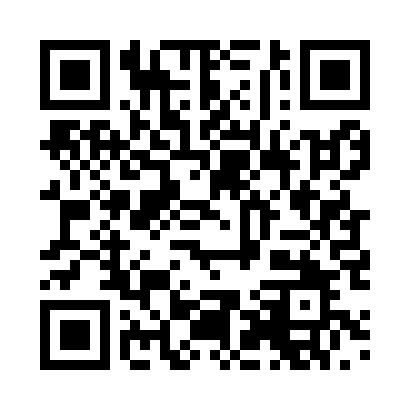 Prayer times for Barghorst, GermanyWed 1 May 2024 - Fri 31 May 2024High Latitude Method: Angle Based RulePrayer Calculation Method: Muslim World LeagueAsar Calculation Method: ShafiPrayer times provided by https://www.salahtimes.comDateDayFajrSunriseDhuhrAsrMaghribIsha1Wed3:015:401:155:208:5011:202Thu3:005:381:155:218:5211:213Fri3:005:361:155:228:5411:224Sat2:595:341:155:238:5611:235Sun2:585:321:145:238:5711:236Mon2:575:301:145:248:5911:247Tue2:565:281:145:259:0111:258Wed2:555:271:145:259:0311:269Thu2:555:251:145:269:0511:2610Fri2:545:231:145:279:0611:2711Sat2:535:211:145:289:0811:2812Sun2:525:191:145:289:1011:2913Mon2:525:171:145:299:1211:2914Tue2:515:161:145:309:1311:3015Wed2:505:141:145:309:1511:3116Thu2:505:121:145:319:1711:3117Fri2:495:111:145:329:1811:3218Sat2:485:091:145:329:2011:3319Sun2:485:081:145:339:2211:3420Mon2:475:061:145:349:2311:3421Tue2:475:051:145:349:2511:3522Wed2:465:031:145:359:2611:3623Thu2:465:021:155:359:2811:3624Fri2:455:011:155:369:2911:3725Sat2:455:001:155:379:3111:3826Sun2:444:581:155:379:3211:3927Mon2:444:571:155:389:3311:3928Tue2:444:561:155:389:3511:4029Wed2:434:551:155:399:3611:4030Thu2:434:541:155:399:3711:4131Fri2:434:531:165:409:3911:42